Ballad of Bowser MacRaeDavid Francey, June 4, 2005 MV Algoville, Lake Superior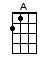 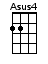 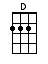 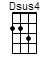 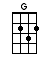 INTRO:  / 1 2 3 / 1 2 3 / [D] / [Dsus4] / [D] / [Dsus4]I was [D] born in Cape [G] Breton, I was [D] born by the [A] sea[Asus4] / [A] / [Asus4]By the [D] Seal Island [G] Bridge an’ [A] sweet Boular-[D]derie[Dsus4] / [D] / [Dsus4]An’ by [D] age seven-[G]teen there was [D] nothin’ for [A] me[Asus4] / [A] / [Asus4]So I [D] headed for [G] Thorold, washed [A] up on the [D] beach[Dsus4] / [D] / [Dsus4]An’ I [D] slept in the [G] Jungle, lived [D] hard, took a [A] fall[Asus4] / [A] / [Asus4]‘Til I [D] found myself [G] standin’ at the [A] SIU [D] hall[Dsus4] / [D] / [Dsus4]An’ with [D] nothin’ to [G] stay for, no [D] kids and no [A] wife[Asus4] / [A] / [Asus4]I [D] signed on that [G] mornin’ for the [A] rest of my [D] life[Dsus4] / [D] / [Dsus4]An’ my [A] back it was strong, an’ that [D] strength never [A] failed[Asus4] / [A] / [Asus4]Up the [D] Detroit [G] River on the [A] Ferndale I [D] sailedINSTRUMENTAL:[G] / [D] / [A] / [Asus4] / [A] / [Asus4] /[D] / [G] / [A] / [D] / [Dsus4] / [D] / [Dsus4]An’ [D] now I am [G] married to the [D] woman I [A] love[Asus4] / [A] / [Asus4]She’s a [D] gift I was [G] given from [A] Heaven a-[D]bove[Dsus4] / [D] / [Dsus4]An’ I [D] call every [G] mornin’, and I [D] call every [A] night[Asus4] / [A] / [Asus4]All [D] I ever [G] wanted, the [A] love of my [D] life[Dsus4] / [D] / [Dsus4]An’ [A] now in the evenin’ when we [D] talk on the [A] phone[Asus4] / [A] / [Asus4]She says [D] “I love you [G] Darlin’, when you [A] comin’ back [D] home”INSTRUMENTAL:[G] / [D] / [A] / [Asus4] / [A] / [Asus4] /[D] / [G] / [A] / [D] / [Dsus4] / [D] / [Dsus4]An’ to-[D]night, down the [G] line, I [D] heard my boy [A] say[Asus4] / [A] / [Asus4]He says [D] “Daddy I [G] miss ya [A] more every [D] day[Dsus4] / [D] / [Dsus4]But when [D] I hear your [G] voice, then [D] I feel al-[A]right”[Asus4] / [A] / [Asus4]He says [D] “I love you [G] Daddy, good [A] luck an’ good [D] night”[Dsus4] / [D] / [Dsus4]And [A] now in the evenin’ when we [D] talk on the [A] phone[Asus4] / [A] / [Asus4]He says [D] “I love you [G] Daddy, when you [A] comin’ back [D] home”[Dsus4] / [D] / [Dsus4]I was [D] born in Cape [G] Breton, I was [D] born by the [A] sea[Asus4] / [A] / [Asus4]By the [D] Seal Island [G] Bridge an’ [A] sweet Boular-[D]derieOUTRO:[G] / [D] / [A] / [Asus4] / [A] / [Asus4] /[D] / [G] / [A] / [D]www.bytownukulele.ca